1.  2.  cos(2t) = 1 – 2∙sin2t = 3.  In quadrant III, both sine and cosine are negative, sin θ = -12/13, so4.  sin x = 3∙cos x   tan x = 3  x = 1.249 or x = 4.3915.  Let sin x = k.  Then 2k2 + 7k + 3 = 0  (2k + 1)(k + 3)  k = -1/2 or k = -3    Since sin x  -3, sin x = -1/2  x = 7π/6 or x = 11π/66.  If  and  is in quadrant IV,   and if  and is in quadrant II, then .  So 7.  8. sin θ =  cos θ =  , so  and since θ/2 is in quadrant II, 9.  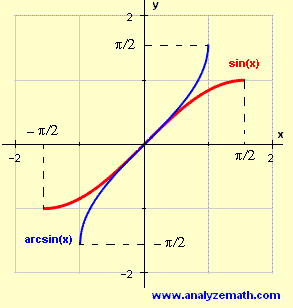 10.  a) π/10		b) 011.  ±12.  13.  14.  15.  a) x  (Draw the figure.)   b) 116.  Use your calculator.